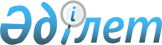 Об утверждении Инструкции по выдаче разрешения организациям, претендующим на проведение энергетической экспертизы
					
			Утративший силу
			
			
		
					Приказ Министра энергетики и минеральных ресурсов Республики Казахстан от 28 мая 2004 года N 120. Зарегистрирован в Министерстве юстиции Республики Казахстан 26 июня 2004 года N 2917. Утратил силу - Приказом Министра энергетики и минеральных ресурсов Республики Казахстан от 16 августа 2004 года N 180



       


    Извлечение из Приказа Министра энергетики и 






             минеральных ресурсов Республики Казахстан 






                 от 16 августа 2004 года N 180





      Приказываю:






      1. Признать утратившим силу приказ Министра энергетики и минеральных ресурсов Республики Казахстан от 28 мая 2004 года N 120 "Об утверждении Инструкции по выдаче разрешения организациям, претендующим на проведение энергетической экспертизы"...





      Министр






      В целях упорядочения энергетического обследования организаций Республики Казахстан приказываю:



      1. Утвердить прилагаемую Инструкцию по выдаче разрешения организациям, претендующим на проведение энергетической экспертизы.



      2. Департаменту электроэнергетики и твердого топлива в установленном порядке обеспечить государственную регистрацию настоящего приказа в Министерстве юстиции Республики Казахстан.



      3. Комитету государственного энергетического надзора Министерства энергетики и минеральных ресурсов Республики Казахстан (Рамазанов М.З.) довести настоящий приказ до сведения организаций, осуществляющих энергетическую экспертизу.



      4. Контроль за исполнением настоящего приказа возложить на Департамент электроэнергетики и твердого топлива (Бертисбаев Н.Б.).



      5. Настоящий приказ вступает в силу со дня государственной регистрации в Министерстве юстиции Республики Казахстан.


      Министр энергетики и




      минеральных ресурсов




      Республики Казахстан





 Утверждена приказом           



Министра энергетики и          



минеральных ресурсов          



Республики Казахстан          



от 28 мая 2004 года N 120       



"Об утверждении Инструкции       



по выдаче разрешения организациям,  



претендующим на проведение       



энергетической экспертизы"       



Инструкция






по выдаче разрешения организациям, претендующим






на проведение энергетической экспертизы






 


1. Общие положения



      1. Настоящая Инструкция по выдаче разрешения организациям, претендующим на проведение энергетической экспертизы (далее - Инструкция) разработана в соответствии с Законами Республики Казахстан 
 "Об электроэнергетике" 
, 
 "Об энергосбережении" 
 и постановлениями Правительства Республики Казахстан от 4 февраля 2000 года 
 N 167 
 "Об утверждении Правил экспертизы энергосбережения действующих и строящихся объектов" и от 7 декабря 2000 года 
 N 1822 
 "Об утверждении нормативных правовых актов в области электроэнергетики" с целью упорядочения энергетического обследования проектируемых, строящихся, вводимых в эксплуатацию, действующих организаций и объектов, а также повышения качества оказываемых услуг на энергетическом рынке.



      2. Настоящая Инструкция применяется в отношении организаций, претендующих на получение права осуществлять экспертизу проектируемых, строящихся, вводимых в эксплуатацию, действующих организаций электроэнергетической отрасли и потребителей, отдельного энергопотребляющего оборудования.



      3. В настоящих Инструкциях используются следующие понятия:



      уполномоченный орган - центральный исполнительный орган, осуществляющий в соответствии с законодательством Республики Казахстан реализацию государственной политики в области электроэнергетики;



      заявитель - юридическое лицо, претендующее на получение статуса экспертной организации;



      экспертная организация - аккредитованная в установленном порядке организация для проведения энергетической экспертизы по вопросам электроэнергетики и энергосбережения.




 


2. Выдача разрешения организациям, претендующим на






проведение энергетической экспертизы



      4. Для получения статуса экспертной организации заявитель представляет в уполномоченный орган документы, которые должны содержать:



      1) заявление произвольной формы;



      2) нотариально заверенные копии учредительных документов, свидетельства о регистрации и статистической отчетности;



      3) сведения об организационной структуре организации;



      4) сведение о квалифицированном персонале, с опытом работы в энергетической области не менее 3 лет;



      5) сведения о производственной базе для размещения персонала, об испытательных, метрологических и измерительных приборах, необходимых для проведения энергетических обследований по заявленным видам работ;



      6) перечень аттестованных измерительных и испытательных приборов, прошедших поверку в органах стандартизации, метрологии и сертификации, необходимых для проведения энергетических обследований по заявленным видам работ;



      7) соответствующие методики проведения энергетических обследований по заявленным видам работ, утвержденные уполномоченным органом;



      8) формы итоговых документов по энергетическому обследованию организаций (акты экспертных оценок, протоколов проверок и испытаний);



      9) удостоверения или свидетельства, подтверждающие знание персоналом действующих отраслевых руководящих документов.



      5. Срок рассмотрения уполномоченным органом представленных документов не должен превышать 30 календарных дней.



      6. Решение об определении экспертной организации или об отказе уполномоченный орган принимает на основании результатов рассмотрения. Результаты рассмотрения отражаются в заключении, содержащем оценку соответствия.



      7. Разрешение на проведение энергетических обследований экспертной организации выдается уполномоченным органом на срок не более 5 лет.




 


3. Область деятельности и виды работ экспертной организации



      8. Областью деятельности экспертной организации являются энергоисточники, тепловые и электрические сети, тепло и электропотребляющие установки потребителей, для которых экспертная организация осуществляет следующие виды работ:



      1) проведение энергетической экспертизы расчетов по определению нормативно-технических характеристик потерь тепловой и электрической энергии;



      2) проведение энергетической экспертизы объемов ремонтных работ, реконструкции и модернизации энергооборудования;



      3) проведение энергетической экспертизы по вопросам электроэнергетики и энергосбережения, в том числе, по проектам реконструируемых, модернизируемых и вновь строящихся объектов;



      4) оказание инженерных и консультационных услуг в области электроэнергетики и энергосбережения;



      5) оказание услуг по обследованию и выдаче экспертной оценки на эксплуатацию лабораторий по испытанию электрооборудования и сетей;



      6) участие в разработке и пересмотре нормативно-технических документов в сфере производства, передачи, распределения и потребления электрической и тепловой энергии;



      7) оказание в установленном порядке услуг по обследованию энергетического и испытательного оборудования, сетей и выдача заключений;



      8) проведение научно-исследовательских, проектных и опытно-конструкторских работ в соответствии с законодательством;



      9) выдача хозяйствующим субъектам экспертных оценок соответствия квалификационным требованиям по лицензируемым видам деятельности в сфере электроэнергетики;



      10) оказание услуг независимой экспертизы при проведении судебных разбирательств по вопросам электроэнергетики и энергосбережения;



      11) оказание услуг по подготовке и переподготовке технического персонала к работе на энергетическом оборудовании;



      12) оказание услуг по повышению квалификации специалистов энергетической отрасли;



      13) участие в квалификационной проверке знаний персонала, обслуживающего энергетическое оборудование;



      14) оказание услуг по расследованию причин и обстоятельств технологических нарушений и аварий на энергетическом оборудовании и в сетях, случаях производственного травматизма;



      15) оказание услуг по обследованию организаций по вопросам энергосбережения с анализом эффективности использования электрической и тепловой энергии и выдача рекомендаций;



      16) оказание услуг по составлению в установленном порядке актов аварийной и технологической брони.

					© 2012. РГП на ПХВ «Институт законодательства и правовой информации Республики Казахстан» Министерства юстиции Республики Казахстан
				